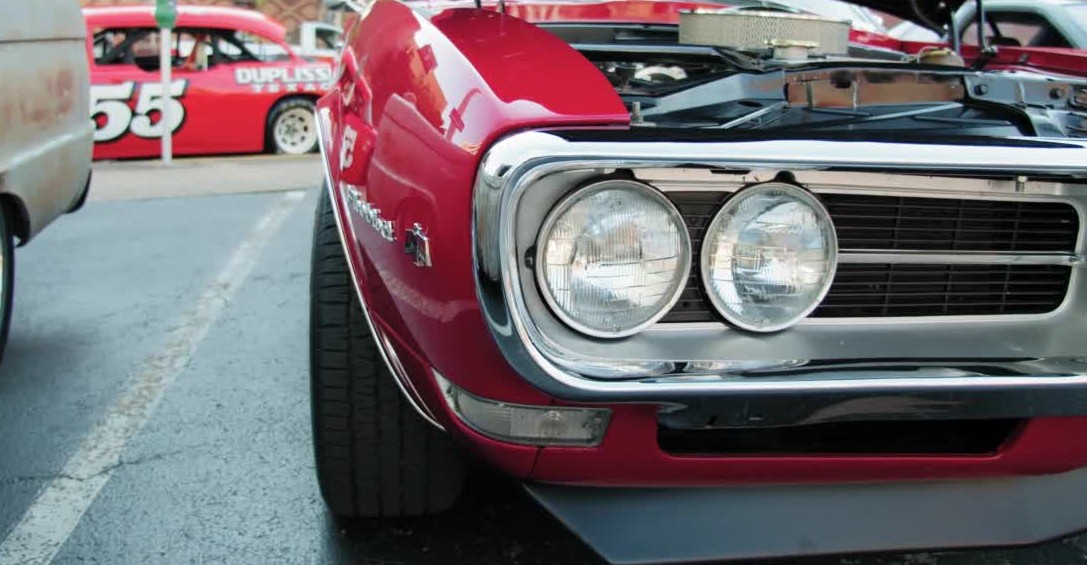 Vintage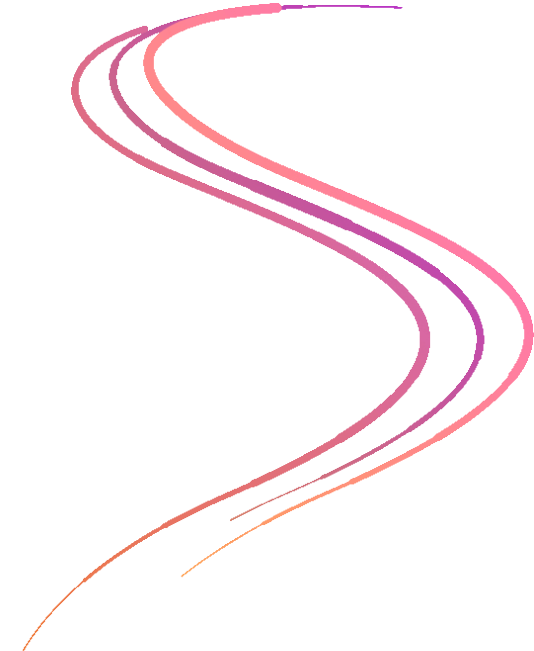 COCHES ANTIGUOS1https://www.superportadas.com